Cross d’Aubagne en ProvenceDate: Le dimanche 24 novembre 2019Distance: De 1450m à 9260m (voir le programme)Programme: Le tableau ci-dessous: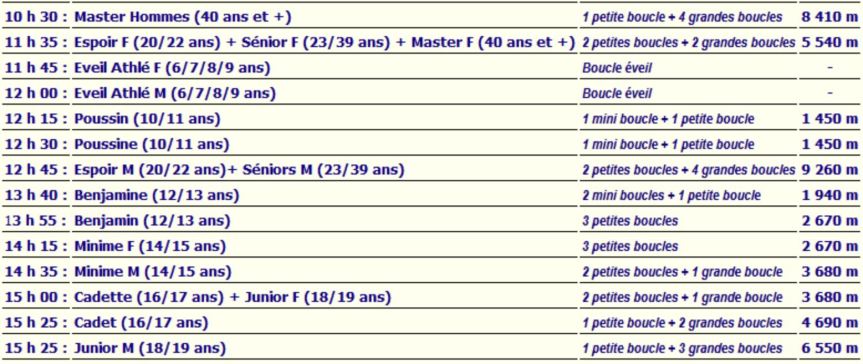 Parcours: Dans le parc de plein air Jean Moulin du Grand Canadel. Les tracés ci-dessous: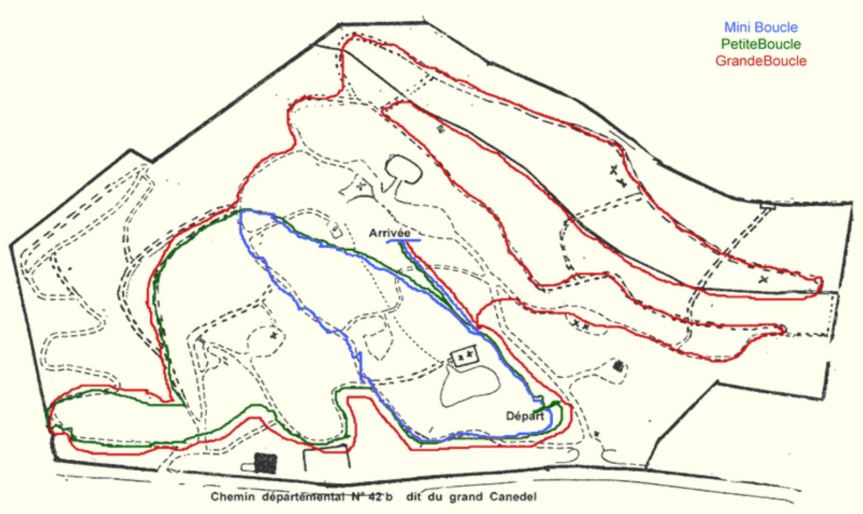 